Website links to help with subject & unit planningSubject areaWebsiteEnglishhttp://writingfix.com/ 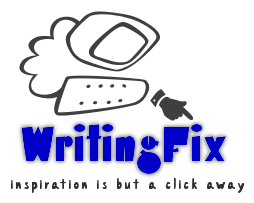 FrenchOnline dictionary: http://www.wordreference.com/ Quick grammar check: https://bonpatron.com/en/ Grammar: http://www.professeurphifix.net/ 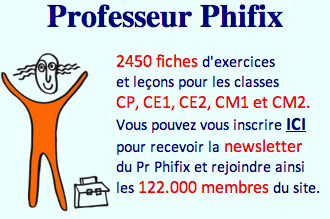 Lecture/ Decodage:http://www.hatierpasapas.com/lecture/index.php 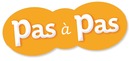 SciencesResources sorted by Big ideashttps://portal.sd71.bc.ca/group/wyhzgr4/Pages/default.aspx 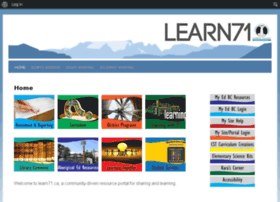 Resources sorted by learning content standard (PG SD#57:http://prin.ent.sirsidynix.net/client/en_US/dlc/?rm=CURRICULUM+INS0%7C%7C%7C1%7C%7C%7C2%7C%7C%7Ctrue&dt=list Sciences HumainesCritical thinking challenges – English/ Frenchhttp://www.mysteryquests.ca/indexfr.html 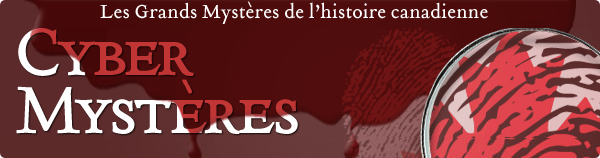 Francophonie explorationshttp://www.laoujedors.ca/chambres 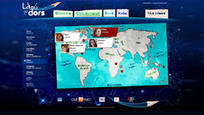 Explorations of Canada:http://cabouge.tv5.ca/ 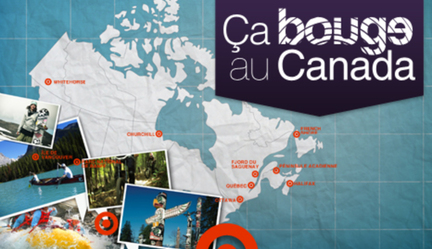 Resources sorted by learning content standard (PG SD#57:http://prin.ent.sirsidynix.net/client/en_US/dlc/?rm=CURRICULUM+INS0%7C%7C%7C1%7C%7C%7C2%7C%7C%7Ctrue&dt=listOther websites: ERAC K12 Catalogue search by website:https://k12.bcerac.ca/ 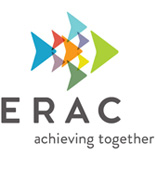 MathAll programs – Staff programs – Math Worksheet FactoryNational Library of Virtual Manipulatives (best to open with Internet Explorer)http://nlvm.usu.edu/en/nav/vlibrary.html 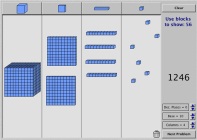 Khan Academy (math tutorials):https://www.khanacademy.org/ Harcourt School ThinkMath!  Interactive and step-wise explanations:http://www.harcourtschool.com/thinkmath/index.html 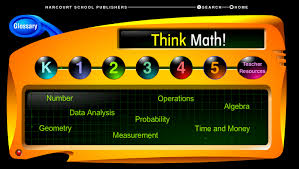 Matifichttps://www.matific.com/ca/fr-ca/ Resources sorted by learning content standard (PG SD#57:http://prin.ent.sirsidynix.net/client/en_US/dlc/?rm=CURRICULUM+INS0%7C%7C%7C1%7C%7C%7C2%7C%7C%7Ctrue&dt=listArthttps://www.deepspacesparkle.com/ 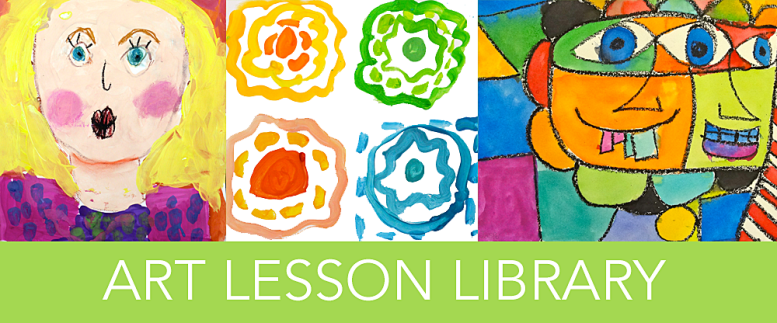 https://www.artsonia.com/ 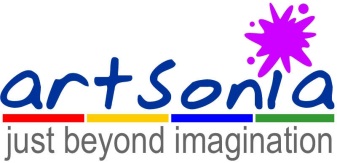 ADSTCoding: https://code.org/ https://www.codecademy.com/ Digital Literacyhttps://www.commonsense.org/education/scope-and-sequence Multi-domainCurriculum Wiki site of old BC Curriculum:http://bccurriculum.pbworks.com/w/page/30099789/FrontPage 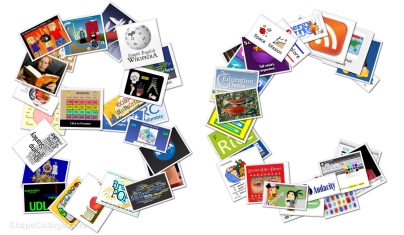 Gr 4/5 useful websites: http://45baker.weebly.com/liens.html Resources sorted by learning content standard (PG SD#57:http://prin.ent.sirsidynix.net/client/en_US/dlc/?rm=CURRICULUM+INS0%7C%7C%7C1%7C%7C%7C2%7C%7C%7Ctrue&dt=listBrainPOP – video clips for Science, SH, Math & other subjectshttps://fr.brainpop.com/ 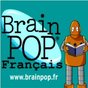 Discovery education video clips http://www.discoveryeducation.ca/Canada/ 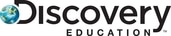 